育民工家106年度 第1學期 十月份 均質化管制會議照片時  間：106年10月30日（星期一）16時00分地  點：校長室育民工家106年度 第1學期 十月份 均質化管制會議照片時  間：106年10月30日（星期一）16時00分地  點：校長室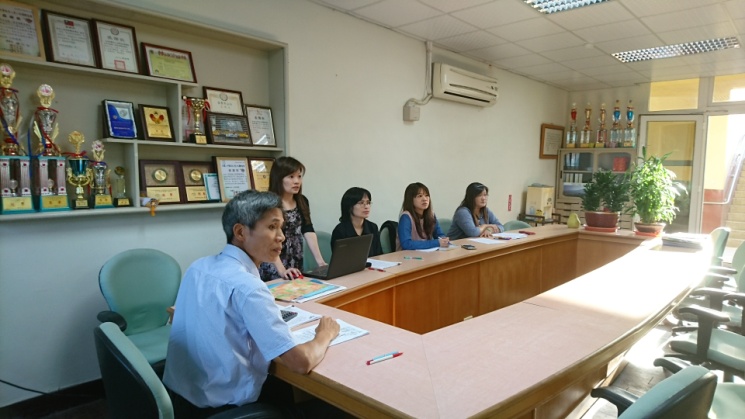 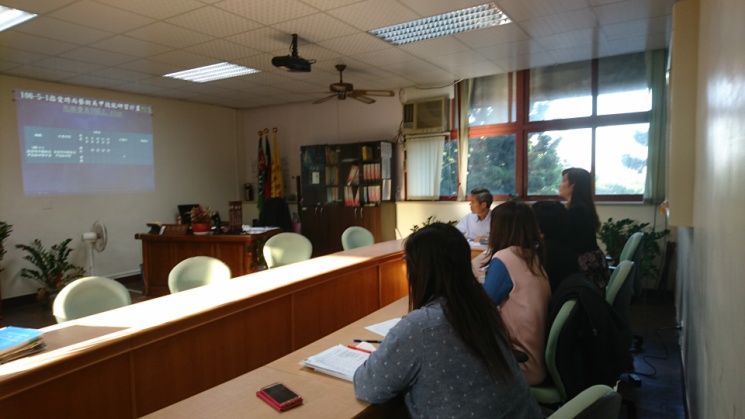 與會人員管制進度報告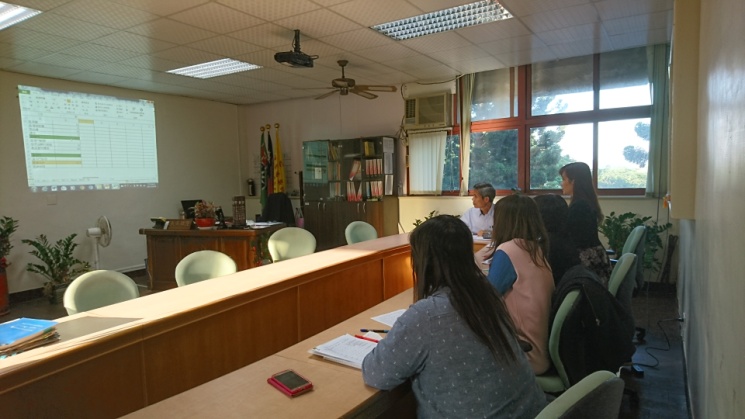 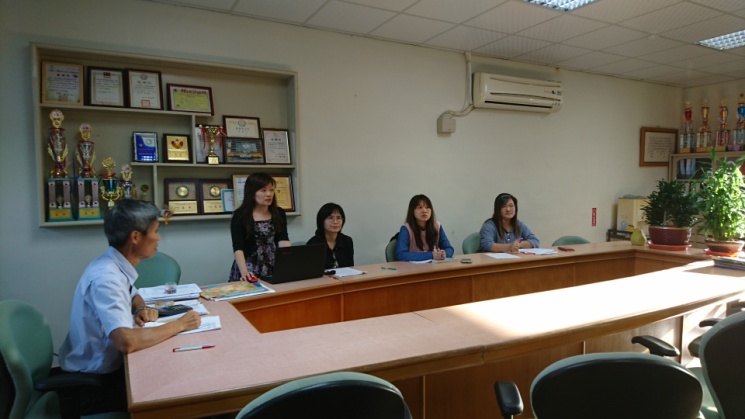 經費報告臨時動議討論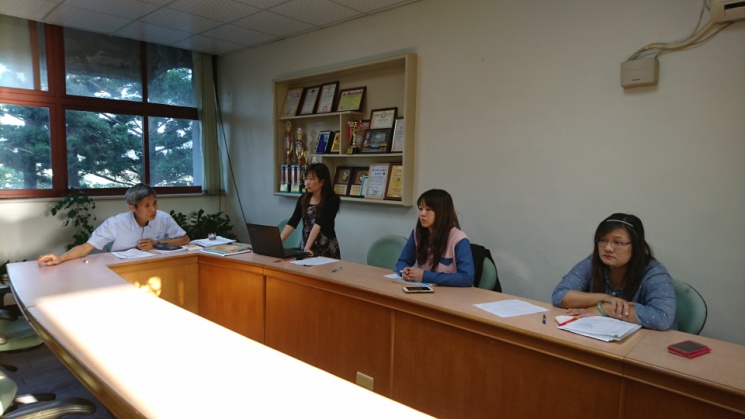 校長講評校長講評